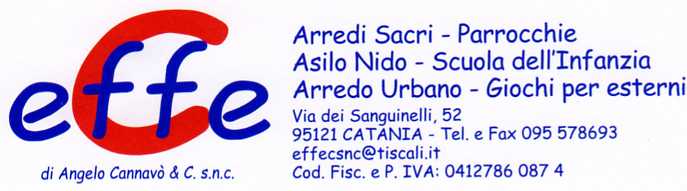 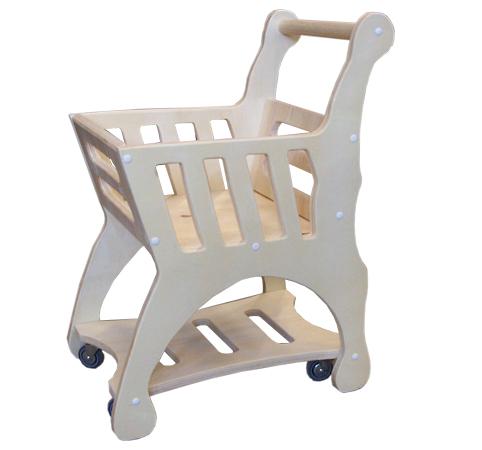 Descrizione:Carrello spesa bimbo, realizzato in legno, con 4 rotellepiroettanti. Dimensioni: 32x53x62 cm.Categoria: Giochi simboliciCodice: LG01023